Р Е Ш Е Н И Е  «О внесении изменений и дополнений в Устав муниципального образования «Шовгеновский район» В целях приведения Устава муниципального образования «Шовгеновский район»  в соответствие с требованиями федерального и регионального законодательства, руководствуясь Законом Республики Адыгея от 05 июля 2017 г. № 72 «О внесении изменений в Закон Республики Адыгея «О местном самоуправлении», Федеральным законом от 18 июля 2017 года № 171-ФЗ «О внесении изменений в Федеральный закона «Об общих принципах организации местного самоуправления в Российской Федерации», Совет народных депутатов муниципального образования «Шовгеновский район» РЕШИЛ:1. Внести в Устав муниципального образования «Шовгеновский район» следующие изменения и дополнения:1.1. Статью 28 дополнить новыми частями 9.1.-9.4. следующего содержания:«9.1. Встречи депутата с избирателями проводятся в помещениях, специально отведенных местах, а также на внутридворовых территориях при условии, что их проведение не повлечет за собой нарушение функционирования объектов жизнеобеспечения, транспортной или социальной инфраструктуры, связи, создание помех движению пешеходов и (или) транспортных средств либо доступу граждан к жилым помещениям или объектам транспортной или социальной инфраструктуры. Уведомление органов исполнительной власти субъекта Российской Федерации или органов местного самоуправления о таких встречах не требуется. При этом депутат вправе предварительно проинформировать указанные органы о дате и времени их проведения.9.2. Органы местного самоуправления определяют специально отведенные места для проведения встреч депутатов с избирателями, а также определяют перечень помещений, предоставляемых органами местного самоуправления для проведения встреч депутатов с избирателями, и порядок их предоставления.9.3. Встречи депутата с избирателями в форме публичного мероприятия проводятся в соответствии с законодательством Российской Федерации о собраниях, митингах, демонстрациях, шествиях и пикетированиях.9.4. Воспрепятствование организации или проведению встреч депутата с избирателями в форме публичного мероприятия, определяемого законодательством Российской Федерации о собраниях, митингах, демонстрациях, шествиях и пикетированиях, влечет за собой административную ответственность в соответствии с законодательством Российской Федерации.1.2. В статье 34:а)  пункт 1.2.  части 1 изложить в следующей редакции:«1.2. Полномочия главы муниципального образования прекращаются досрочно также в связи с утратой доверия Президента Российской Федерации в случаях:1) несоблюдения главой муниципального образования, его супругой и несовершеннолетними детьми запрета, установленного Федеральным законом "О запрете отдельным категориям лиц открывать и иметь счета (вклады), хранить наличные денежные средства и ценности в иностранных банках, расположенных за пределами территории Российской Федерации, владеть и (или) пользоваться иностранными финансовыми инструментами";	2)  установления в отношении избранного на муниципальных выборах главы муниципального района факта открытия или наличия счетов (вкладов), хранения наличных денежных средств и ценностей в иностранных банках, расположенных за пределами территории Российской Федерации, владения и (или) пользования иностранными финансовыми инструментами в период, когда указанное лицо было зарегистрированы в качестве кандидата на выборах соответственно главы муниципального района. При этом понятие "иностранные финансовые инструменты" используется в значении, определенном Федеральным законом, указанным в части 1.2.  настоящей статьи.         б) часть 1 дополнить пунктом 1.3. следующего содержания:«1.3. В случае досрочного прекращения полномочий главы муниципального образования избрание главы муниципального образования, избираемого представительным органом муниципального образования из своего состава или из числа кандидатов, представленных конкурсной комиссией по результатам конкурса, осуществляется не позднее чем через шесть месяцев со дня такого прекращения полномочий.При этом если до истечения срока полномочий представительного органа муниципального образования осталось менее шести месяцев, избрание главы муниципального образования из числа кандидатов, представленных конкурсной комиссией по результатам конкурса осуществляется в течение трех месяцев со дня избрания представительного органа муниципального образования в правомочном составе.»1.4. Часть 17 статьи 43 изложить в следующей редакции: «17. Муниципальные нормативные правовые акты, затрагивающие права, свободы и обязанности человека и гражданина, устанавливающие правовой статус организаций, учредителем которых выступает муниципальное образование, а также соглашения, заключаемые между органами местного самоуправления, вступают в силу после их официального опубликования (обнародования). Иные муниципальные правовые акты вступают в силу с момента их принятия, если иное не оговорено в самих муниципальных правовых актах.»1.5. в статье 56:а) абзац второй части 4 изложить в следующей редакции:«Изменения и дополнения, внесенные в устав муниципального образования и изменяющие структуру органов местного самоуправления, разграничение полномочий между органами местного самоуправления (за исключением случаев приведения устава муниципального образования в соответствие с федеральными законами, а также изменения полномочий, срока полномочий, порядка избрания выборных должностных лиц местного самоуправления), вступают в силу после истечения срока полномочий представительного органа муниципального образования, принявшего муниципальный правовой акт о внесении указанных изменений и дополнений в устав муниципального образования.»б) дополнить частью 4.1. следующего содержания:«4.1. Изменения и дополнения в устав муниципального образования вносятся муниципальным правовым актом, который может оформляться:1) решением представительного органа (схода граждан) муниципального образования, подписанным его председателем и главой муниципального образования;2) отдельным нормативным правовым актом, принятым представительным органом (сходом граждан) и подписанным главой муниципального образования. В этом случае на данном правовом акте проставляются реквизиты решения представительного органа (схода граждан) о его принятии. Включение в такое решение представительного органа (схода граждан) переходных положений и (или) норм о вступлении в силу изменений и дополнений, вносимых в устав муниципального образования, не допускается.» в) дополнить частью 6 следующего содержания:«6. Изложение устава муниципального образования в новой редакции муниципальным правовым актом о внесении изменений и дополнений в устав муниципального образования не допускается. В этом случае принимается новый устав муниципального образования, а ранее действующий устав муниципального образования и муниципальные правовые акты о внесении в него изменений и дополнений признаются утратившими силу со дня вступления в силу нового устава муниципального образования.»;	2.Главе муниципального образования Шовгеновский район» в порядке, установленном Федеральным законом от 21.07.2005г. № 97-ФЗ «О государственной регистрации уставов муниципальных образований», представить настоящее Решение на государственную регистрацию.	3.Настоящее решение вступает в силу со дня его официального опубликования, произведенного после его государственной регистрации. Председатель Совета народных депутатовМуниципального образования«Шовгеновский район»                                                                  Ю.И. БахурцовГлава администрации муниципального образования «Шовгеновский район»                                                                 А.Д. Меретуков а.Хакринохабль 01.11. 2017 г. №11РЕСПУБЛИКА АДЫГЕЯСовет народных депутатовмуниципального образования«Шовгеновский район»385440, а. Хакуринохабль,ул. Шовгенова, 9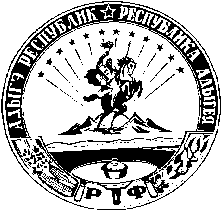 АДЫГЭ РЕСПУБЛИКШэуджэн районым  янароднэ депутатхэм я Совет385440, къ. Хьакурынэхьабл,ур. Шэуджэным ыцI, 9